
As you may know, as an exhibitor participating in a show, you must have adequate Liability Insurance with a minimum $2,000,000 limit to protect the Exhibitors, the attending public, the show organizer and yourself.  Our insurance policy does not extend coverage to any exhibits and requires you to submit a Certificate of Insurance upon receipt of the exhibitor’s manual.
There are (2) ways to arrange the required Insurance:
OPTION #1: SINGLE EVENT INSURANCE
Purchase insurance from the official supplier ExhibitorInsurance.com.  ExpoCam has appointed Brokers Trust Insurance Group Inc. as the recommended Insurance contractor for exhibitors. Use the Exhibitor Insurance application form available on our website or order online.  Visit www.exhibitorinsurance.com  for more information. OPTION #2: YOUR OWN INSURANCE 
Contact your own insurance company to request a certificate of insurance.  If you are exhibiting in multiple shows, only one certificate is necessary, however please note that the proper dates and additional insured should be listed.  
Certificate must include the following:
Name of the Show: ExpoCam 2017 Show Producer to be listed as additional insured: Newcom Média Québec Inc., 80 Valleybrook Drive, Toronto, ON  M3B 2S9Show Venue to be listed as additional insured:  Place Bonaventure, 800 De La Gauchetière street W., Montreal, QC H5A 1K6Date of the Show, must include move-in date: April 13, 2017 to April 23, 2017 (includes move in and out dates) Comprehensive General Liability of $2,000,000Bodily Injury and Property Damage Liability subject to a maximum $1,000 deductibleProducts and Completed Operations LiabilityContingent Employers LiabilityBroad Form Property DamageCross Liability ClauseSeverability of Interest ClauseYour understanding and compliance with this requirement, is greatly appreciated and we thank you for your effort in ensuring the well-being of everyone. Have a prosperous and safe show.Dec 12/16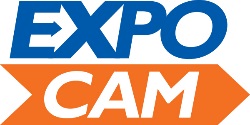 